IMPLEMENTASI PROGRAM KELUARGA HARAPAN (PKH) DALAM RANGKA PENANGGULANGAN KEMISKINAN DI KELURAHAN DAGO, KECAMATAN COBLONG, KOTA BANDUNGOleh:Mulia Oktarini132010015SKRIPSIDiajukan Untuk Memenuhi Syarat dalam Menempuh Ujian Sidang Sarjana Program Strata Satu (S1) Pada Program iIlmu Administrasi Negara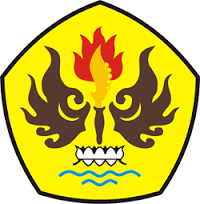 PROGRAM STUDI ILMU ADMINISTRASI NEGARAFAKULTAS ILMU SOSIAL DAN ILMU POLITIKUNIVERSITAS PASUNDANBANDUNG 2017